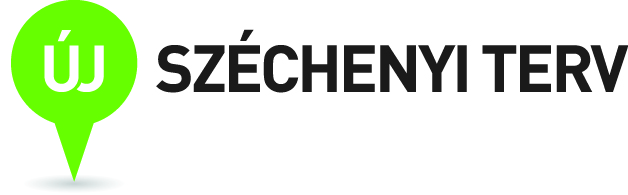 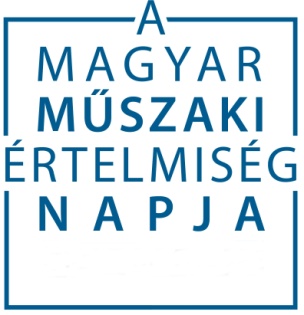 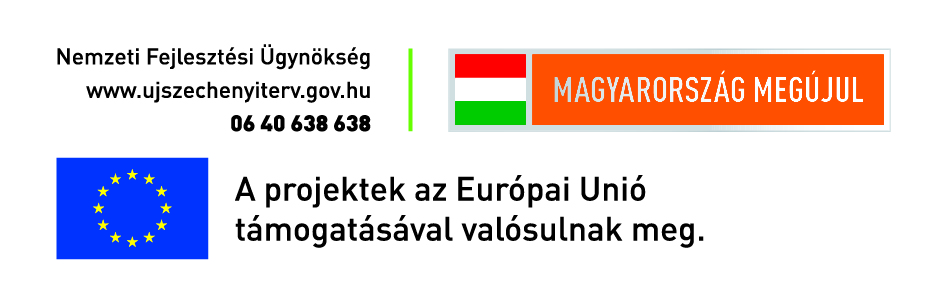 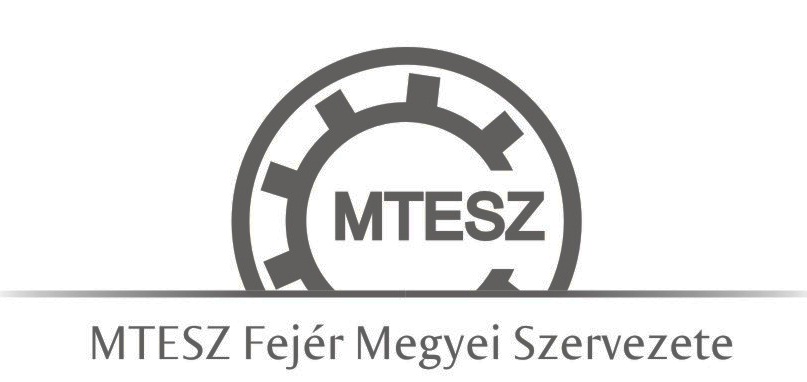 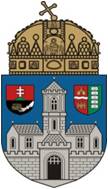 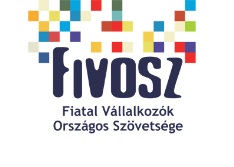 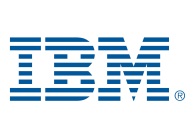 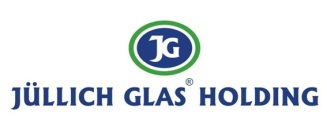 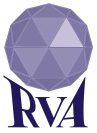 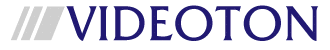 2013. június 5., szerda2013. június 5., szerda9.30-10.00Regisztráció10.00-10.45Megnyitó10.45-11.10Innovációs kiállítás megnyitója11.10-11.30Kávészünet11.30-12.50Partnerintézmények és vállalatok bemutatói12.50-13.10Szünet13.10-14.00Kerekasztal beszélgetés a felsőoktatási intézmények, a régió vállalatai, és a támogató szervezetek között14.00-15.00Ebédszünet, sajtótájékoztató15.00-18.00Tehetségnap- az Óbudai Egyetem hallgatói projektek bemutatása2013. június 6., csütörtök2013. június 6., csütörtök9.30-10.00Regisztráció10.00-11.00Partnerintézmények és vállalatok bemutatói11.00-11.20Kávészünet11.20-12.40Óbudai Egyetem- Innovációs projektek bemutatása 12.40-14.00Ebédszünet